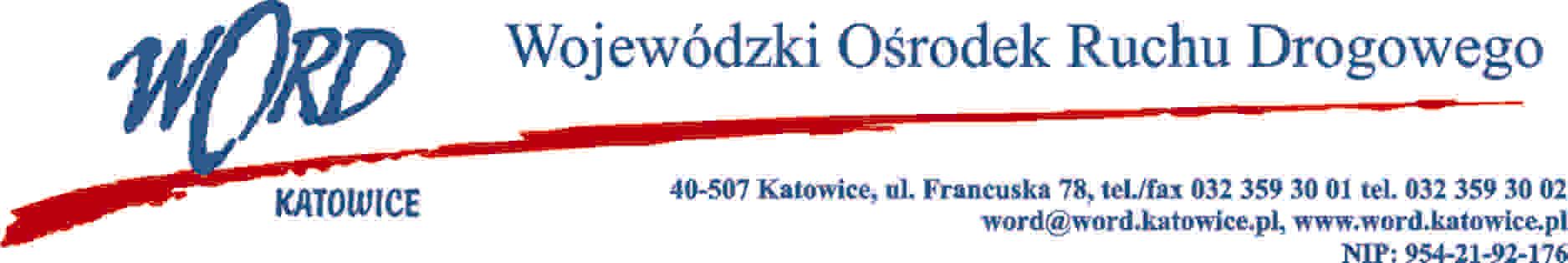 Katowice, dnia 28.07.2021 r. AT-ZP.262.6.2021Informacja z otwarcia ofert w dniu 28.07.2021 Dotyczy: informacji z otwarcia ofert w dniu 28.07.2021r. o godz. 09.30. w postępowaniu w trybie podstawowym zgodnie z art. 275 ust.1 ustawy Prawo zamówień publicznych na „Dostawę 2 szt. symulatorów przejścia dla pieszych na potrzeby Wojewódzkiego Ośrodka Ruchu Drogowego w Katowicach”.W przedmiotowym postępowaniu oferty złożył Wykonawca Dyrektor WORD Janusz FreitagOtrzymują;1)Platforma 2) a/aLp. Nazwa i adres WykonawcyCena oferty brutto za2 symulatory przejścia dla pieszych1EDUCAR Informatyczne Systemy Edukacyjne, Aleksandra Jeznach Rozlazłów 68,96-500 Sochaczew63.714,00 zł